Apologies for absence To approve and sign the minutes of meeting of 18th May 2020To seek to co-opt Councillor vacancy Finance report and expenditure approvalTo approve Planning applications as notified by the District CouncilLocal Plan and Neighbourhood Plan updateUnilateral CouncilAir flight paths Village Issues Triangle update & SeatVillage roads/Heritage and verges generallySpeed - our own signs?CC & DC Councillor forumCorrespondence To confirm date and time of next meeting Notice Of MeetingI hereby give notice that the Meeting of Bygrave Parish Council will be held on  Monday 2nd November 2020 at 8.00pm via ZoomClerk Bygrave is inviting you to a scheduled Zoom meeting.Topic: my meetingTime: Nov 2, 2020 08:00 PM LondonJoin Zoom Meetinghttps://zoom.us/j/3975309731?pwd=TEoyL3ZILzZhMDBjVUd6cG5zQ1Z2dz09Meeting ID: 397 530 9731Passcode: NovemberTo copy zoom above go to Bygrave websiteThe Public and Press are cordially invited to be present. All members of the Council are hereby summoned to attend for the purpose of considering and resolving upon the business to be transacted at the Meeting as set out hereunder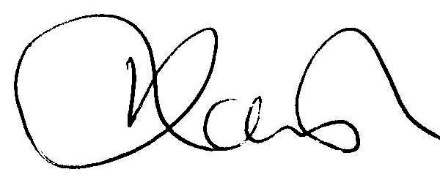 Karen Clark
25/10/2020AGENDA